ГБПОУ «Новгородский областной колледж искусств имени С.В. Рахманинова»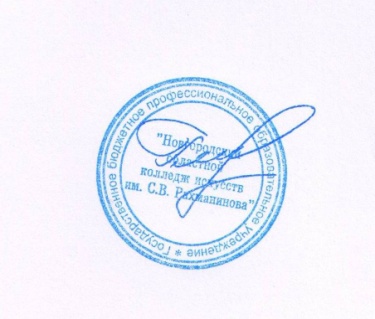 УТВЕРЖДАЮДиректор колледжа
_____________В.И.Гладилина
« 1» сентября  2017 г.РАБОЧАЯ ПРОГРАММАПринята на заседаниипредметной (цикловой) комиссии Протокол № 1  от 25.08.17 г.Великий Новгород2017Рабочая программа составлена в соответствии с Федеральным Государственным стандартом СПО по специальности 53.02.05 «Сольное и хоровое народное пение» Вид: Хоровое народное пение, углубленной подготовки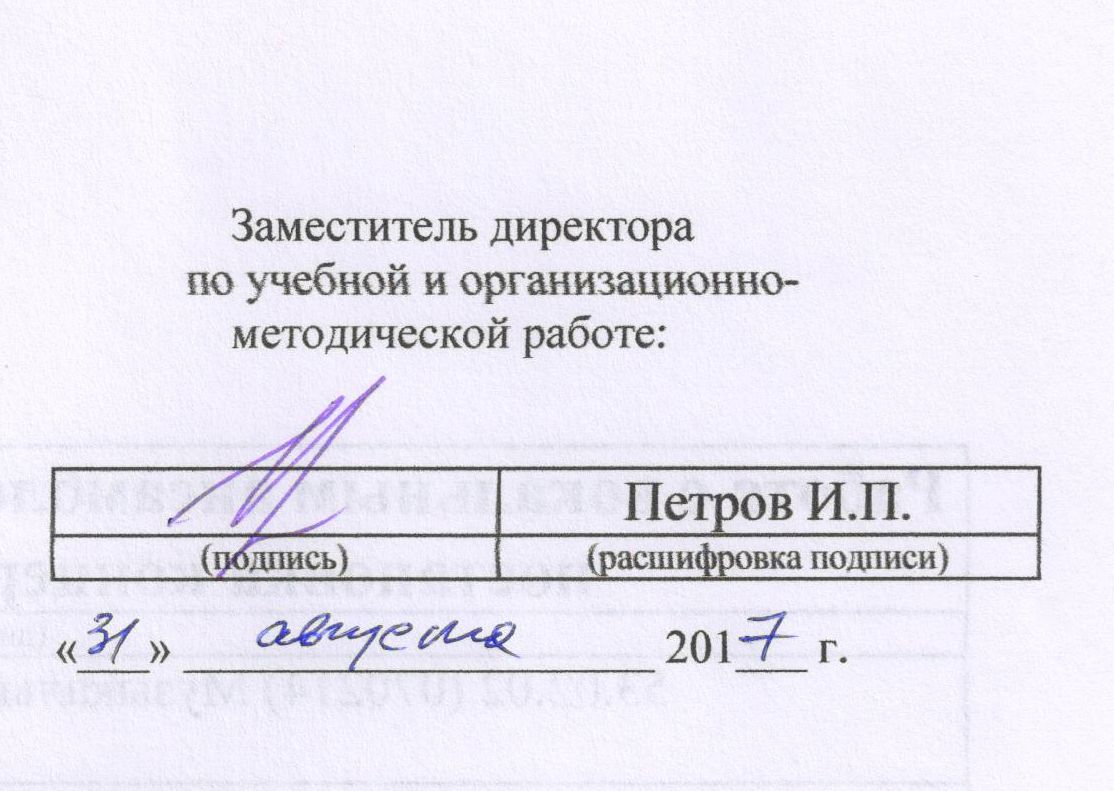 СодержаниеСтудент  должен обладать соответствующими общими и профессиональными компетенциями (ОК),  включающими в себя способность:ОК 1. Понимать сущность и социальную значимость своей будущей профессии, проявлять к ней устойчивый интерес.ОК 2. Организовывать собственную деятельность, определять методы и способы выполнения профессиональных задач, оценивать их эффективность и качество.ОК 3. Решать проблемы, оценивать риски и принимать решения в нестандартных ситуациях.ОК 4. Осуществлять поиск, анализ и оценку информации, необходимой для постановки и решения профессиональных задач, профессионального и личностного развития.ОК 5. Использовать информационно-коммуникационные технологии для совершенствования профессиональной деятельности.ОК 6. Работать в коллективе, эффективно общаться с коллегами, руководством.ОК 7. Ставить цели, мотивировать деятельность подчиненных, организовывать и контролировать их работу с принятием на себя ответственности за результат выполнения заданий.ОК 8. Самостоятельно определять задачи профессионального и личностного развития, заниматься самообразованием, осознанно планировать повышение квалификации.ОК 9. Ориентироваться в условиях частой смены технологий в профессиональной деятельности.ОК 10. Использовать умения и знания учебных дисциплин Артист-вокалист, преподаватель, руководитель народного коллектива должен обладать профессиональными компетенциями (ПК), соответствующими видам деятельности:1. Исполнительская деятельность.ПК 1.1. Целостно и грамотно воспринимать и исполнять музыкальные произведения, самостоятельно осваивать сольный, хоровой и ансамблевый репертуар (в соответствии с программными требованиями).ПК 1.2. Осуществлять исполнительскую деятельность и репетиционную работу в условиях концертной организации в народных хоровых и ансамблевых коллективах.ПК 1.3. Применять в исполнительской деятельности технические средства звукозаписи, вести репетиционную работу и запись в условиях студии.ПК 1.4. Выполнять теоретический и исполнительский анализ музыкального произведения, применять базовые теоретические знания в процессе поиска интерпретаторских решений.ПК 1.5. Систематически работать над совершенствованием исполнительского репертуара.ПК 1.6. Применять базовые знания по физиологии, гигиене певческого голоса для решения музыкально-исполнительских задач.2. Цель и задачи дисциплины Основной целью является воспитание пластической культуры, физической свободы, тех качеств, которые необходимы исполнителю любого жанра.Основные задачи курса;- всестороннее развитие и тренировка психофизического аппарата;- овладение знанием законов построения движения на сцене;- конкретные знания и навыки в области сценической пластики;- развитие и воспитание пластического воображения;- привитие навыков педагогической работы по воспитанию пластической культуры исполнителя.3. Требования к уровню освоения содержания курсаВ результате изучения дисциплины студент должен:иметь практический опыт: :   владения базовой лексикой народной хореографииуметь: Уметь записать придуманную комбинацию, рисунок.Уметь развести этюд на исполнителей.Уметь озвучить текст песни не словами, а движениями.Уметь варьировать движения простейшей комбинации.Уметь создавать пример линейного, кругового, смешанного рисунка.     Уметь различать формы русского народного танца.знать:- Знать отличительные черты танцев севера, юга и центральной полосы  России и Новгородской области.-  Знать и использовать закон композиционного равновесия.-  Знать минимальный лексический запас: хоровод, перепляс, плясовая.4. Объем дисциплины, виды учебной работы и отчетностиОбязательная учебная нагрузка студента – 35 часов, время изучения: VII - VIII  семестры.Форма итогового контроля – итоговый урок.   Специальность –"Сольное и хоровое народное пение"Вид: Хоровое народное пениеФорма обучения – очнаяТематический план Распределение учебной нагрузки по семестрам Специальность – «Сольное и хоровое народное пение»Вид: Хоровое народное пение       Форма обучения – очная5. Содержание дисциплины и требования к формам и содержанию текущего, промежуточного, итогового контроля5.1. Содержание дисциплины: ВведениеЗадачи предмета «Основы сценического движения».Преподавание дисциплины имеет своей целью формирование у будущих исполнителей и руководителей эстрадных студий внешней актерской техники, то есть той суммы знаний, умений и навыков, которая составляет одну из основ мастерства исполнителя - его пластическую культуру.Направленность на развитие и воспитание у учащихся определенных качеств психофизического аппарата отличает этот предмет от таких, как общее физическое воспитание. Предмет « Сценическое движение» может и должен тренировать и такие качества аппарата воплощения, которые, проявляясь в связи с двигательной деятельностью, расширяют образное мышление в целом, обостряют чуткость и восприимчивость ко всем проявлениям сценической среды, способность их улавливать и откликаться на них точными по смыслу и разнообразными по окраске реакциями. Обобщить движение, сделать его многозначным; «укрупнить его или акцентировать -какую-то его деталь; придать ему богатую эмоциональными оттенками окраску; найти «пластический мотив» поведения на сцене.РАЗДЕЛ 1 Развитие и воспитание психических и психофизических качеств. Общие двигательные навыкиЛовкость-основное психофизическое качество актера Развитие гибкости и подвижности тела необходимо для развития ловкости. Произвольное управление инерциями тела, высокий уровень координации движений, быстрота реакции, чувство баланса, внимание, двигательная память и контроль за движениямиТема 1Пластический тренинг. Развитие гибкости и подвижности тела в гимнастических упражнениях.В данный тренинг необходимо включать упражнения - «разогревающего», «общеразвивающего» и корригирующего типа.К «разогревающим» упражнениям относятся упражнения, которые принято и возможно исполнять в быстром темпе. Эти упражнения необходимы для того, чтобы привести в эластичное состояние суставные сумки и привести каждый сустав в рабочее состояние. Приведя опорно-двигательный аппарат в «рабочее» состояние учащиеся могут заняться упражнениями «развивающего» типа - это упражнения, в которых активно растягиваются мышцы и связки. Данный тип упражнений способствует развитию .гибкости и подвижности тела, что в свою очередь помогает развиваться ловкости и выносливости. В связи с необходимостью развития хорошей осанки в тренинг вводятся упражнения, особенно способствующие укреплению мышц спины, дающие суставно- мышечные ощущения и относятся они- к корригирующим упражнениям. Задачи тренинга - общее укрепление и развитие сердечно-сосудистого и дыхательного аппаратов.Тема 2Осанка и походкаРавномерное развитие мышц корпуса и способность к постоянному контролю за положением своего тела характеризует степень соблюдения осанки. Под правильной осанкой подразумевается такое положение тела, когда в статике шея держится прямо, плечи развернуты и опущены, живот подтянут, колени выпрямлены. Под правильной походкой подразумевается походка определяемая непрерывностью и плавностью движений и отсутствием - косолапостью в поставе стоп, колебаний корпуса, подпрыгиванием при ходьбе, попеременных движений плечами вперед и назад. Необходимо, чтобы учащиеся усвоили то, что правильная походка и осанка будет в том случае, когда они смогут контролировать работу своих мышц в процессе постановки корпуса не только на занятиях, но и в повседневной жизни.Тема 3Баланс. Упражнения в равновесииВзаимосвязь всех частей тела и зависимость каждого движения от общего положения тела. Управление «центром тяжести», инерциями тела - правильное распределение веса на опорные точки в зависимости от размещения тела в пространстве. Регулирование мышечных напряжений; мышечный «зажим», следствие страха, возникающего при ходьбе по уменьшенной опоре на некоторой высоте. Чувство баланса - центральная тема объединяющая вопросы координации, инерции, напряжения, чувства движения на всех возможных уровнях - от физического до психического. Острее ощутить и понять меру гармонии в движениях можно через упражнения в балансе - от простого движения корпусом вперед и назад, вправо и влево, стоя на одной ноге, до эксцентрической игры. Ситуация удержания баланса в критической для тела позиции активизирует работу как крупных, так и мелких мышц. Тренировка воли, смелости, решительности. Тренировка вестибулярного аппарата. Навык распределения движений тела в заданном пространстве и в заданное время.РАЗДЕЛ 2 Развитие специальных двигательных навыковУпражнения этого раздела отличаются большим разнообразием. Развивая у учащихся способность максимально быстро доводить заданные движения до полуавтоматического исполнения, они наиболее эффектны для совершенствования координации движений, связанных с работой речевого аппарата - в одинаковых, разных и меняющихся темно-ритмах, и, кроме того, освобождают студентов от мышечных зажимов помогают воспитать пластическую выразительность рук. Управлять скоростью движения в нестандартных сценических ситуациях, а это возможно лишь тогда, когда не только в сознании, но и в мышечной памяти присутствует готовность сдерживать инерцию и регулировать процесс ускорения и замедления движения в соответствии с пространством и временем.Тема 1Развитие навыков речедвигательной и вокально-двигательной координации.Непроизвольная координация речи и движения в реальных жизненных обстоятельствах. Развитие способности к сочетанию движения в реальных жизненных обстоятельствах. Развитие способности к сочетанию движений различных по скорости, размерам и направлениям, построение движений по логической схеме, созданной в воображении, сочетание движение с речью, координация движения с пением, ритмическая координация. Выполнение этих упражнений способствует воспитанию устойчивого и многоплоскостного внимания.Тема 2Скульптурность тела в движении и статике. Устранение недостатков осанки и походки требует сугубо индивидуального подхода. Понятие «скульптурность» в определении К.С. Станиславского. Характерность в походке и статических положениях тела. Возрастные, национальные, профессиональные и другие особенности человеческой пластики как одно из средств создания внешнего облика сценического образа. «Крупный план» в движении - локальное движение одной части тела на фоне его общей статики. Абстрагированные и конкретно-образные пластические упражнения. Понятие «Профессиональный пластический центр»Тема 3Развитие пластической выразительности рукСовершенствование движений рук актера начинается с упражнений моторного типа. Затем следуют упражнения, в которых есть некое подобие действия, а завершается эта работа в специальных этюдах. Выразительность рук актера проявляется, главным образом, в движениях кистей и пальцев, поскольку именно кистью и пальцами человек выполняет бытовые действия, активно и эмоционально жестикулирует, значит, и упор надо делать на развитие подвижности кистей и пальцев. Суставная гимнастика помогает развитию подвижности суставов, увеличению амплитуды движений. Легкость в движении рук необходима для достижения большей пластической выразительности. Жест как один из способов выражения действия. Жест как средство художественного общения.Тема 4Развитие ритмичности и музыкальности движений. Темпо-ритм сценического действия. Слуховое, мышечное и зрительное восприятие темпо-ритма. Освоение музыкальной грамоты при помощи упражнений из системы Ж.Далькроза. Ритмичность - умение человека создавать, выявлять и воспринимать ритм. Учащиеся должны научиться правильно воспринимать и передавать движениями тела длительности музыкальных звуков, их соотношений. Музыкальность как особое свойство актерской пластики, проявляющееся в чуткости психофизического аппарата актера ко всем компонентам сценического действия и в стремлении к пластической гармонии между его содержанием и формой.РАЗДЕЛ 3 Стиль и жанр в сценической пластикеТема 1Понятие стиля и жанра в современной сценической культуре. Стилистика движений.Стиль как проявление художественной индивидуальности исполнителя. Особенности творческого «подчерка» артиста применительно к пластике. Пластический стиль номера. Понятие стилизации движений. Жанр как выражение отношения к изображаемой действительности. Мера художественной условности, как один из факторов, формирующих жанр. Условность пластики на сцене и стилизация движений в пантомиме. Внутренняя характерность роли и ее пластическое проявление. Стилевая и жанровая определенность движений. Отбор пластических средств по признакам жанра и стиля. Импульс как составная часть движения, его роль в подходе к созданию пластической характеристики образа. Пластические композиции построенные по принципу «акцент от формы» и «акцент от содержания». Главное, чтобы у учащихся появился вкус к поискам выразительной пластической формы.5.2. Требования к формам и содержанию текущего, промежуточного, итогового контроляПРОГРАММА КОНТРОЛЯ.Контроль знаний и умений студентов – важнейший элемент учебного процесса, помогающий осуществить качественную подготовку специалиста.Контроль позволяет установить между преподавателем и студентом «обратную связь», что дает возможность оценивать динамику освоения учебного материала, уровень знаний, умений и навыков, анализировать и корректировать методику преподавания.Контроль охватывает весь объем учебной дисциплины: 52,5 часа.Программа контроля включает в себя знания:Программа контроля включает умения:Контроль за знаниям студентов ведется в течение всего периода обучения – осуществляется через практические показы, сдачу этюдов, танцевальных композиций. По итогам семестров проводятся контрольные уроки с последующим анализом. В конце курса – итоговый урок.Контроль также дает возможность проследить за тем, как реализуются требования к уровню общей образованности выпускников:- понимание сущности и социальной значимости выбранной профессии, проявление к ней интереса- способность осуществлять профессиональный рост- способность к самооценке, самоконтролю, творческой реализации.Программа контроля включает следующие виды контроля: текущий, рубежный (периодический), итоговый.Текущий стимулирует регулярную работу студентов, активизирует их познавательную деятельность, определяет уровень овладения умениями. Осуществляется практически на каждом уроке по дисциплине «Сценическое движение».Периодический (рубежный) контроль по дисциплине  «Сценическое движение» позволяет выявить уровень освоения студентами пройденного материала за семестр и по большому разделу.Итоговый контроль направлен на проверку конечных результатов по дисциплине  «Сценическое движение» выявления степени овладения студентами системы знаний, умений и навыков. Осуществляется по итогам учебного года на контрольном уроке.Результаты контроля знаний и умений студентов выражается в оценке.Критерии оценкиОценка «отлично» ставится за глубокое и полное овладение содержанием учебного материала, в котором студент легко ориентируется, за владение понятийным материалом, за умение связывать теорию с практикой, за грамотный музыкальный и практический показ танцевального материала, за актерское мастерство и творческую активность, за умение анализировать сделанную работу.Оценка «хорошо» ставится за полное освоение учебного материала, владение понятийным аппаратом, ориентирование в изученном материале, но с имеющимися недостатками в исполнительском мастерстве.Оценка «удовлетворительно» ставится за знание и понимание пройденного материала, отсутствием артистизма, с явными ошибками в определении понятий и в исполнении танцевального материала.Оценка «неудовлетворительно» ставится за поверхностные знания, безграмотное исполнение танцевального материала, полное отсутствие актерских навыков.Содержание заданийТРЕБОВАНИЯ К ЗНАНИЯМ И УМЕНИЯМ7 СЕМЕСТР – 16 часовкачественно выполнять тренировочный комплекс:уметь проводить разминку, видеть и исправлять ошибки;знать требования к правильной осанке, походке;уметь сочетать движения рук, ног, головы, корпуса в различных рисунках и темпах с логическим текстом разной трудности и с пением;уметь управлять «центром тяжести», держать баланс в упражнениях различной сложности;ТРЕБОВАНИЯ К ЗНАНИЯМ И УМЕНИЯМ  8 СЕМЕСТР - 19 часововладеть тренировочным комплексом;освоить парные упражнения в балансе;знать и уметь проводить упражнения, тренирующие навык наполнения жеста действенным содержанием;уметь свободно выполнять упражнения. тренирующие навык многоплоскостного внимания и ритмически усложненные упражнения;телом освоить понятие «импульс» в различных проявлениях.ЛИТЕРАТУРААндрачников С.Г.Пластические тренинги. ВЭЦ ШТ М.2000г.с.б0Вербицкая А.В, Основы сценического движения ч.1. М.ГИТИС 1982г. с.70Голубовский Б. Наблюдения. Этюд. Образ М.ГИТИС 1990гс.112Збруева Н.П. Ритмическое воспитание М.ГИХЛ 1935г.с.ПОКарпов Н.В. Уроки сценического движения М.ГИТИС 1999г. с. 180Кох Н.Э. Основы сценического движения Л. Искусство 1970г.с.520Кох И.Э. 38 уроков. Основы сценического движения Л.Искусство 1962 с. 110Морозова Г.В. Сценический бой М.Искусство 1975г. с. 143.Немеровский А.Б. Пластическая выразительность актера М.Искусство 1988г.с.191Ю.Рутберг И.Г. Пантомима. Движение и образ М.Советская Россия 1981г.с. 159Основы сценического движения Сборник М.Просвещение 1976г.с.222Пластическое воспитание актера в ВУЗе Сборник научных трудовЛ.ЛГИТМиК	1987г. с. 118Дополнительная литература:Физический тренинг актера по методике А. Дрознина. М ВЦХТ 2004, с. 160Овсянников С. Зрелищностъ и выразительность театрализованного представления. Санкт - Петербург 2003г.с. 370Румнев А. А О пантомиме. Театр. Кино. М. Искусство 19б4г,с,98,7. Материально-техническое обеспечение курса. Обеспечение дисциплины средствами обученияРеализация учебной дисциплины требует наличия хореографического кабинета, оборудованного зеркалами, станками и напольным покрытием.                        8. Методические рекомендации по организации самостоятельной работы студентовВиды самостоятельной работыЦель самостоятельной работы студентов по предмету «Сценическое движение» - пополнение знаний студентов в области танцевальной культуры России, закрепление и углубление полученных на уроках знаний, совершенствование техники исполнения, развитие творческих способностей, умение самостоятельно делать анализ подготовленной работы, использовать различные методические пособия.Самостоятельная работа учащихся ведется на протяжении всего курса обучения, но особенно возрастает в последних разделах, требующих активной работы воображения и взаимодействия партнеров. Учащиеся получают задания по сочинению упражнений, составлению пластических тренингов, этюдов, пластических композиций, по подбору музыкального материала.Основные формы контроля самостоятельной работы студентов:- просмотр подготовленного материала на групповых занятиях;- контрольный урок;            - итоговый урок.9.  Список основной литературы:1. Андрачников С.Г.Пластические тренинги. ВЭЦ ШТ М.2000г.с.б0А. Дрознина. Физический тренинг актера по методике. М ВЦХТ 2004, с. 160Овсянников С. Зрелищностъ и выразительность театрализованного представления. Санкт - Петербург 2003г.с. 370Румнев А. А О пантомиме. Театр. Кино. М. Искусство 19б4г,с,98,Перечень дополнительной учебной литературы1. Вербицкая А.В, Основы сценического движения ч.1. М.ГИТИС 1982г. с.702. Голубовский Б. Наблюдения. Этюд. Образ М.ГИТИС 1990гс.1123. Збруева Н.П. Ритмическое воспитание М.ГИХЛ 1935г.с.ПО4. Карпов Н.В. Уроки сценического движения М.ГИТИС 1999г. с. 1805. Кох Н.Э. Основы сценического движения Л. Искусство 1970г.с.5206. Кох И.Э. 38 уроков. Основы сценического движения Л.Искусство 1962 с. 1107. Морозова Г.В. Сценический бой М.Искусство 1975г. с. 143.8. Немеровский А.Б. Пластическая выразительность актера М.Искусство 1988г.с.1919. Ю.Рутберг И.Г. Пантомима. Движение и образ М.Советская Россия 1981г.с. 15910. Основы сценического движения Сборник М.Просвещение 1976г.с.22211. Пластическое воспитание актера в ВУЗе Сборник научных трудовЛ.ЛГИТМиК	1987г. с. 118Основы сценической подготовкиМеждисциплинарный комплексФизическая культура (сценическое движение)раздел53.02.05 «Сольное и хоровое народное пение» (код и наименование специальности)Хоровое народное пение(наименование вида)Председатель предметной (цикловой) комиссииРазработала: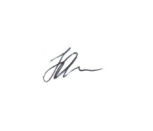 _________________Ю.В. Никитинаподпись                               /    расшифровка подписи« 1 » сентября  2017 г.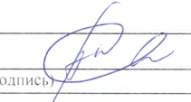 _________________    Иванова С.А.        подпись                                      /     расшифровка подписи« 1 » сентября  2017 г.1. Сценическое движение. Введение.1 стр.2. Цель и задачи дисциплины 6 стр.3. Требования к уровню освоения содержания курса.6 стр.4.Объем дисциплины, виды учебной работы и отчетности.7  стр.5. Содержание дисциплины и требования к формам и содержанию текущего, промежуточного, итогового контроля (программный минимум, зачетно-экзаменационные требования). 11 стр.5.1. Содержание дисциплины 11 стр.5.2.Требования к формам и содержанию текущего, промежуточного, итогового контроля. 14 стр.6. Учебно-методическое и информационное обеспечение курса. 17  стр.7. Материально-техническое обеспечение курса.20 стр.8. Перечень учебной литературы. 20 стр. № п/пНаименование разделов и темМакс. учебн. нагр.Количество аудиторных часовКоличество аудиторных часовКоличество аудиторных часовСамост. работа студентаВсегоОбзПрактVII семестр – 16 нед.Введение.111.Раздел "Развитие и воспитание психических и психофизических качеств. Общие двигательные навыки"1.1Развитие гибкости, подвижности и ловкости. Общеразвивающие и коррегирущие упражнения.441.2Баланс. Упражнения для равновесия.33Итого по разделу:8172Раздел "Развитие специальных двигательных навыков"2.1Развитие навыков речедвигательной и вокально-двигательной координации.442.2Развитие ритмичности и музыкальности движений.44Всего за 7 семестр241616168VIII семестр – 19 нед.2.3Скульптурность тела в движении и статике.662.4Развитие пластической выразительности рук.44Итого по разделу:28283.Раздел "Стиль и жанр в сценической пластике"113.1Понятие стиля и жанра в современной сценической культуре. Стилистика движения. Импульс в движении.98Итого по разделу:918Всего за 8 семестр28,51919199,5Всего по предмету:52,535353517,5Вид учебной работыВсегоНомера семестровНомера семестровВид учебной работыВсегоVIIVIIIАудиторные занятия:351619- теоретические занятия (лекции)321- практические занятия321418- самостоятельная работа студентов17,589,5Всего:52,52428,5Вид итогового контроляКонтрольный урокКонтрольный урокНаименование и описание средств обученияВид занятия, в котором используетсяЧисло обеспечиваемых часовКол-во экземпляров1. Музыкальный центр (лазерный проигрыватель компакт-дисков)Практич. занятия 52,512. - Компакт-диски, кассеты, CD, DVD, Флэш-накопителиПрактич. занятия Самост.раб.52,5683. ФортепианоПрактич. занятия Самост.раб.52,51